АДМИНИСТРАЦИЯ   ВЕСЬЕГОНСКОГО    РАЙОНАТВЕРСКОЙ  ОБЛАСТИПОСТАНОВЛЕНИЕг. Весьегонск30.11.2011	               № 572Об утверждении муниципальных заданий на оказание муниципальной услуги «Организация предоставления общедоступного и бесплатного начального общего, основного общего, среднего (полного) общего образования по основным общеобразовательным программам на территории Весьегонского района» на 2012 годВ соответствии с постановлением администрации Весьегонского района от 30.05.2011 № 212 «О порядке формирования муниципального задания для бюджетных учреждений»  постановляю:Утвердить муниципальные задания на оказание муниципальной услуги «Организация предоставления общедоступного и бесплатного начального общего, основного общего, среднего (полного) общего образования по основным общеобразовательным программам на территории Весьегонского района» на 2012 год (приложения 1-9).2. Разместить настоящее постановление на сайте муниципального образования Тверской области «Весьегонский район» в сети Интернет. 3. Настоящее постановление вступает в силу со дня его принятия.Глава администрации района                  	И.И. Угнивенко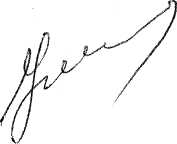 